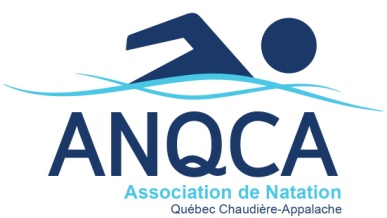 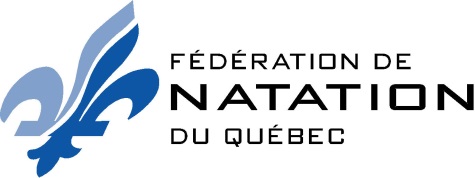 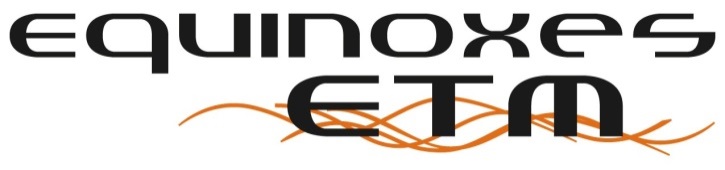 INVITATION ETM - 12 ans et moins v.2#20862Dimanche 23 Avril 2017 Organisée par :Le Club de Natation Les Équinoxes de Thetford Mines (ETM)MERCI à NOS COMMADITAIRES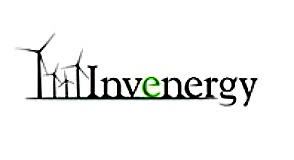 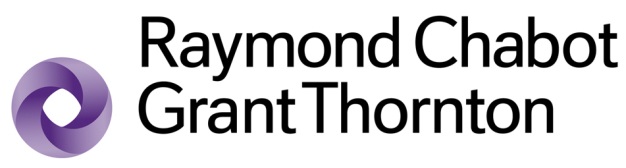 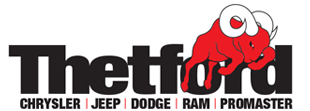 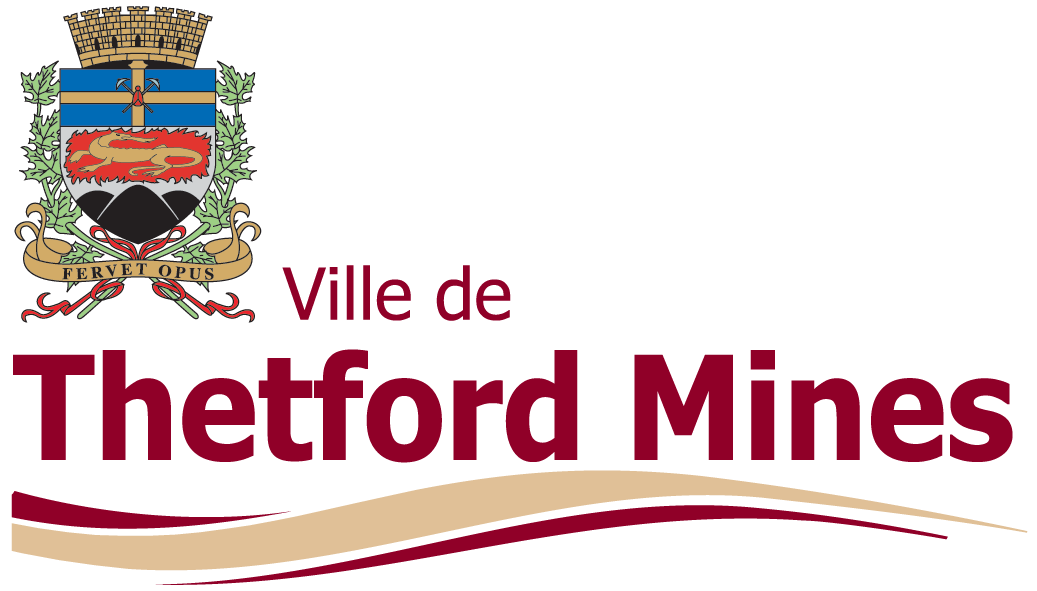 Lieu : 			Piscine de la Polyvalente de Thetford Mines			561, St-Patrick Thetford Mines, Québec			G6G 5W1Installation: 		Un bassin de 6 couloirs, 25 mètres;			Câbles anti-vagues;			Gradin pouvant accueillir 300 spectateurs, vestiaires, casse-croûte. Système de Chronométrage : Système Colorado 6 avec plaques de touches et tableau d’affichage, 6 couloirs.Comité organisateur : Directeur de rencontre: Alexandre Meilleur : ameilleur004@hotmail.comResponsable des inscriptions: Roxane Bernier : bernier_roxane@hotmail.com						Responsable des officiels : Dominique Couture : d.couture@hotmail.comSanction : La rencontre est sanctionnée par la Fédération de natation du Québec (FNQ).Règlements : Les règlements de Natation Canada (NC) et de la Fédération de natation du Québec (FNQ) s’appliqueront lors de cette rencontre. Tous les nageurs doivent être affiliés à la FNQ.Critères d’admissibilité : Nageurs 12 ans et moins ayant réalisé 3 temps de qualification  Développement dans 2 épreuves différentes de leur catégorie d’âge respective. Les temps de qualifications doivent avoir été réalisés lors d’une compétition sanctionnée par la FNQ.Catégories de nageurs admissibles : Les nageurs doivent être inscrits compétitifs à la FNQ.Catégories d’âge : Les catégories d’âges d’un nageur est déterminé par l’âge du nageur à la première journée de compétition.Épreuves individuelles Filles et Garçons	9 ans et moins		 10 ans		 11 et 12 ans	Restriction: Les nageurs peuvent s’inscrire à un maximum de 3 épreuves individuelles par session et   une épreuve de relais.Déroulement : Toutes les épreuves se nageront senior du plus lent au plus rapide et finale par le temps..Forfaits : Les forfaits devront être remis par écrit à la table du commis de course située sur la plage de la piscine, au plus tard 30 minutes avant le début de la session.Relais : La composition des équipes de relais devra être transmise au commis de course au début des sessions.Échauffement : Les procédures de sécurité pour l’échauffement en compétition de NC seront en vigueur. Un maximum de 20 nageurs par couloir sera permis.Pendant les périodes d’échauffement, aucun athlète n’aura le droit d’entrer dans la piscine en sautant ou plongeant. L’entrée doit se faire de façon sécuritaire, les pieds en premier dans l’eau en se laissant glisser le long du mur. Le nageur pris en défaut sera automatiquement retiré de sa première nage. Le directeur de rencontre communiquera avec vous par courrier électronique pour l’horaire des échauffements et l’attribution des couloirs dans les jours qui précèderont la rencontre via le bulletin technique. L’horaire sera affiché sur le bord de la piscine.Inscriptions : Les inscriptions doivent être faites à l'aide du logiciel SPLASH et déposées sur le site de gestion des compétitions de NC à l'adresse suivante :	https://www.swimming.ca/fr/evenements-resultats/Frais de participation : $8.00 par épreuve individuelle					$5.00 par nageur pour couvrir les frais de la FNQ.					$10.00 par équipe de relais					Les frais sont non remboursables. Le chèque doit être fait au nom du : « Club de natation les Équinoxes »Le paiement des frais de compétition est exigible la journée même avant le début de la compétition et remis au commis de course.Date limite : Les inscriptions doivent être reçues au plus tard le Vendredi le 14 avril 2017 à 23h59. Inscriptions tardives: Le club organisateur peut inscrire des nageurs après la date limite d’inscription, en autant qu’elle n’occasionne pas de séries supplémentaires.Modifications tardives : Aucun ajout ou modification d’épreuve ne seront acceptés après la date limite                           des inscriptions.Essai de temps : Aucun essai de temps n’est autorisé par le club organisateur.Résultats : Les résultats seront affichés à l’entrée des gradins, sur le bord de la piscine et sur l’application Splash Me.Officiels : Le comité organisateur compte sur la participation de tous les clubs  pour fournir le nombre nécessaire d’officiels pour le bon déroulement de la rencontre (1 officiel par club pour chaque tranche de 5 nageurs inscrits). Nous prions les personnes intéressées à travailler comme officiel de se présenter à la salle des officiels au début de la période d’échauffement ou préférablement de signifier leur intérêt par courriel à Mme Dominique Couture. (d.couture@hotmail.com)Propreté : Votre collaboration est demandée pour garder la propreté des lieux. Les contenants en verre sont interdits sur la plage de la piscine. Il en va de la sécurité de tous.Réunion des entraîneurs : Il y aura rencontre des entraîneurs avec le directeur de rencontre et le juge-arbitre, 5 minutes avant le début de la session, dans le local des sauveteurs.Horaire de la compétition Session 1Dimanche 23 avril  Période échauffement de 7h50 – 8h30 (2 x 20 minutes)Réunion des entraîneurs  8h30Début de la rencontre       8h35Les épreuves 101 et plus sont réservées aux nageurs de 11 et 12 ans Les épreuves 11 et 12 sont pour les 12 ans et moinsSession 2Dimanche 23 avrilPériode échauffement de 13h00 – 13h40 (2 x 20 minutes)Début de la rencontre       13h45Les épreuves 101 et plus sont réservées aux nageurs de 11 et 12 ans Les épreuves 23 et 24 sont pour les 12 ans et moinsUne session de compétition avec des nageurs de 10 ans et moins ne devra jamais excéder 3h30 incluant l’échauffement. Les clubs qui verront leurs nageurs refusés si l’évaluation de temps dépasse ce critère seront avisés et remboursés.___________________________________________________________________________________Les Équinoxes (ETM) ainsi que l’ANQCA vous souhaitent Bonne Compétition!!FillesÉpreuvesGarçons1100 m QNI2101100 m QNI102350 m dos410350 m dos1045100 m libre6105100 m libre106750 m papillon810750 m papillon1089100 m brasse10109100 m brasse11011Relais 4 x 50 libre12FillesÉpreuvesGarçons13200 m libre14113200 m libre1141550 m brasse1611550 m brasse11617100 m papillon18117100 m papillon1181950 m libre2011950 m libre12021100 m dos22121100 m dos12223Relais 4 x 50 QN24